 (Appendix 1). FRONT COVER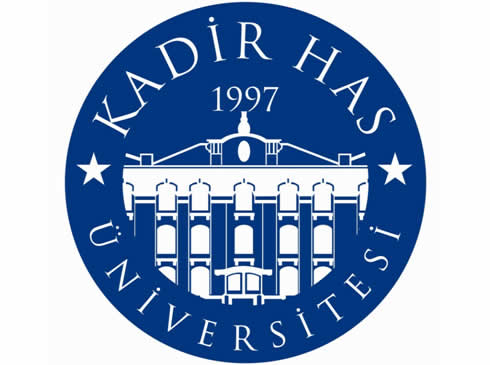 KADİR HAS UNIVERSITYGRADUATE SCHOOL OF SCIENCE AND ENGINEERING.......................... DISCIPLINE AREATITLE OF THE MASTER’S/PHD THESISNAME AND SURNAME OF THE STUDENTMASTER’S/PHD THESISISTANBUL, MONTH, YEAR 